Voor de bespreking (groepsbespreking 20 minuten)
Wie leidt de bespreking? Kies even iemand
1.  De twee lijnen
a. Maak een rondje waarbij ieder kort voor zich de volgende vragen beantwoordt:
- Laat ieder kort aangeven door welke lijn hij of zij het meest is aangesproken.
- Noem twee dingen die jouw keus veroorzaken of ondersteunen
- Waar zitten je twijfelpunten bij je eigen standpunt?
- Wat vind je sterke argumenten voor het andere standpunt 
b. bespreek nu wat naar voren gekomen is.

2 Omgaan met verschillen
a. Maak een rondje waarbij ieder kort voor zich de volgende vragen beantwoordt:
- Wat doet het feit dat we binnen onze kerk op dit punt van mening verschillen met je?
- vind je het waardevol om je in deze materie te verdiepen? Waarom wel/niet?
b. Bespreek wat naar voren gekomen is.
Bespreek ook de vraag wat ons binnen de kerk zou kunnen helpen om goed met deze verschillen om te gaan3. Christelijke M/V verhoudingen 
Bespreek deze vraag alleen als je als groepje nog tijd over hebt.
- Als christenen mogen we op alle terreinen van het leven laten zien dat Jezus ons leven door zijn Geest vernieuwd. Hoe zouden we dat moeten laten zien op het gebied van de verhouding Man/Vrouw?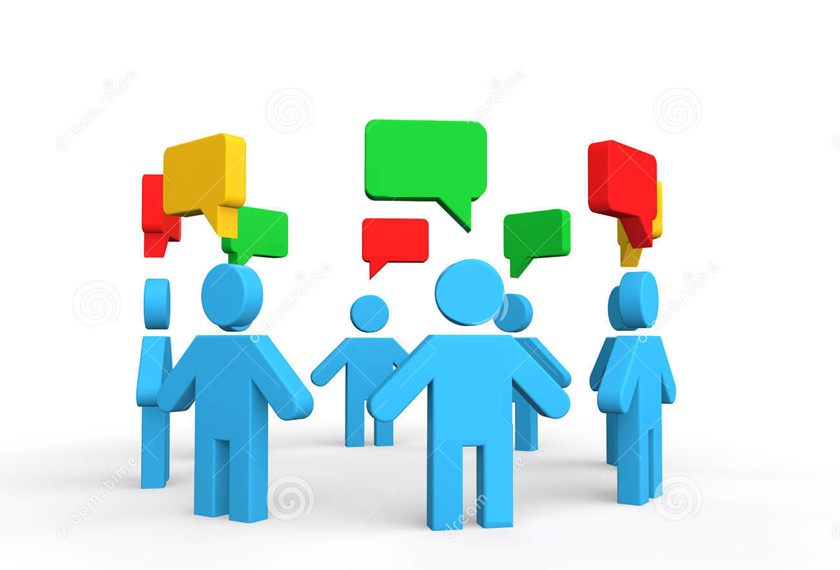 Voor verder studieWebsites met veel informatie:

1) www.onderwegonline.nl/vrouw-in-het-ambt
De website van het blad ‘Onderweg’ geeft niet alleen een overzicht van de eigen artikelen over dit onderwerp, maar je vindt er ook alle officiële synodestukken van GKv, NGK en CGK, en verder een overzicht van andere artikelen en blogs.2) www.bezinningmvea.nl
Deze website is gevormd door een aantal predikanten en andere theologen en stelt kritische vragen bij het besluit van de GKv synode 2017. Je vindt er een aantal verdiepende artikelen3) www.manvrouwkerk.wordpress.com 
Deze website komt uit dezelfde koker als het boek ‘Zonen en dochters profeteren’ en biedt veel achtergrondmateriaal bij het standpunt voor de vrouw in het ambt.Een aantal boekjes

- ‘Man en vrouw in Bijbels perspectief’, Ds. C. den Boer e.a.
Heruitgave studie Gereformeerde Bonders uit 1931. Goede weergave traditionele standpunt.
- ‘Vrouw en kerkelijk ambt, Ds. H.J.C.C.J. Wilschut (2010)
Bijbelstudies, tegen de vrouw in het ambt
- ‘Samen dansen in de kerk’, Almatine Leene (2013)
Benadering vanuit de drieëenheid en het beeld van God
- ‘Als vrouwen het woord doen’, Myriam Klinker-de Klerck (2011)
Verdiepende studie over hermeneutiek en exegese zwijgteksten, geschreven op verzoek van de synode
- ‘Zonen en dochters profeteren’, 25 autheurs (2016)
Het voor-standpunt vanuit een breed aantal perspectieven bekeken.
- ‘Zwijgteksten, scheppingsorde en Geesteswerk’ , Pieter Niemeijer (2018)
Laat zien waarom zijns inziens de zwijgteksten toch niet tot afwijzing van de openstelling van de ambten voor vrouwen hoeft ter leiden.
- ‘Meedenken met Paulus’, Dr. Bert Loonstra (2018)
Dit boekje gaat meer in op de hermeneutische vraag: Wat is de hoofdlijn in Paulus denken, en welke regels moet je daarom in deze tijd anders interpreteren.Voor wie zich snel wil oriënteren

* verdiepen in scheppingsorde standpunt:
- Het Bijbelse Spoor – ds. Joop Schreuder   https://woordenwereld.nl/artikelen-m-v/442-het-bijbelse-spoor-joop-schreuder-feb-2017.html 
* Kort het synodestandpunt verdedigd: 
- Over man/vrouw en ambt – korter en simpeler uitgelegd – ds. R.J. Vreugdenhil  https://www.gkvcapelle.nl/images/MV/Korte%20en%20simpeler%20over%20MV-ambt%20-%209-7-18.pdf 